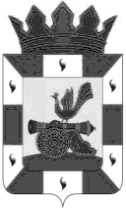 Финансовое управление Администрации муниципального         образования "Смоленский район" Смоленской областиПРИКАЗ09  марта  2023 г.	                                                                            		    № 15О внесении изменений в приказ от 26.12.2022 года № 57 «Об утверждении графика проверок в плане осуществленияконтроля, по размещению заказов на поставки товаров (работ, услуг) для муниципальных нужд на 2023 год»           В соответствии с  Постановлением Администрации муниципального образования «Смоленский район» Смоленской области  от 09 апреля 2014 года №805 «Об утверждении Положения о порядке осуществления внутреннего муниципального финансового контроля в сфере закупок», приказа финансового управления Администрации муниципального образования «Смоленский район» Смоленской области  от 13.01.2015 № 01 «О создании комиссии», письма Управления Федеральной антимонопольной службы по Смоленской области  №780/03 от 03.03.2023 руководствуясь Федеральным законом от 05.04.2013 № 44-ФЗ "О контрактной системе в сфере закупок товаров, работ, услуг для обеспечения государственных и муниципальных нужд"  ПРИКАЗЫВАЮ:  1.Внести в  график  проверок в плане осуществления контроля, за размещением заказов на поставки товаров (работ, услуг) для муниципальных нужд на 2023 год следующие изменения:1.1. Изложить План–график проведения контрольных мероприятий комиссией  для осуществления контроля, по размещению  заказов на  поставки товаров (работ, услуг) для муниципальных нужд на 2023 год  в редакции согласно приложению.2.  Настоящий приказ вступает в силу с момента подписания.	3. Контроль за исполнением настоящего приказа оставляю за собой.   Начальник финансового управления                                               Администрации муниципального образования «Смоленский район» Смоленской области                                             Е.Н. ХромоваПриложение к приказу  ( в редакции от 09.03.2023 № 15)План – графикпроведения контрольных мероприятий комиссией  для осуществления контроля, по размещению  заказов на  поставки товаров (работ, услуг) для муниципальных нужд на 2023 год*-могут вноситься изменения в связи со служебной необходимостью№Наименование объекта контроляФормы и  методы проведения контрольных мероприятийПериод контроляСрок проведения проверкиОтветственный исполнитель1234521Муниципальное бюджетное учреждение «Хозяйственно-эксплуатационное управление Смоленского района»Внеплановая проверка соблюдения требований Федерального закона №44-ФЗ «О контрактной системе в сфере закупок товаров, работ, услуг для обеспечения государственных и муниципальных нужд» в отношении определения  начальной (максимальной) цены контракта01.02.2023-10.03.202309.03.2023- 15.03.2023ОтветственныйПавлова Ю.Л.Совместно с Керсановой М.В.Спиридоновой Т.Ю.Рабизо Н.В.12Администрация Печерского сельского поселения Смоленского района Смоленской областиКомплексная проверка по вопросам соблюдения законодательства РФ при размещении муниципального заказа согласно ч.8 ст.99 ФЗ от 05.04.2013 №44-ФЗ2022 годМартОтветственныйПавлова Ю.Л.Совместно с Керсановой М.В.Спиридоновой Т.Ю.Рабизо Н.В.3Администрация Катынского сельского поселения Смоленского района Смоленской областиКомплексная проверка по вопросам соблюдения законодательства РФ при размещении муниципального заказа согласно ч.8 ст.99 ФЗ от 05.04.2013 №44-ФЗ2022 год ИюльОтветственныйПавлова Ю.Л.Совместно с Керсановой М.В.Спиридоновой Т.Ю.Рабизо Н.В.4Администрация Гнездовского сельского поселения Смоленского района Смоленской областиКомплексная проверка по вопросам соблюдения законодательства РФ при размещении муниципального заказа согласно ч.8 ст.99 ФЗ от 05.04.2013 №44-ФЗ2021 годОктябрь ОтветственныйПавлова Ю.Л.Совместно с Керсановой М.В.Спиридоновой Т.Ю.Рабизо Н.В.